МУНИЦИПАЛЬНОЕ БЮДЖЕТНОЕ УЧРЕЖДЕНИЕ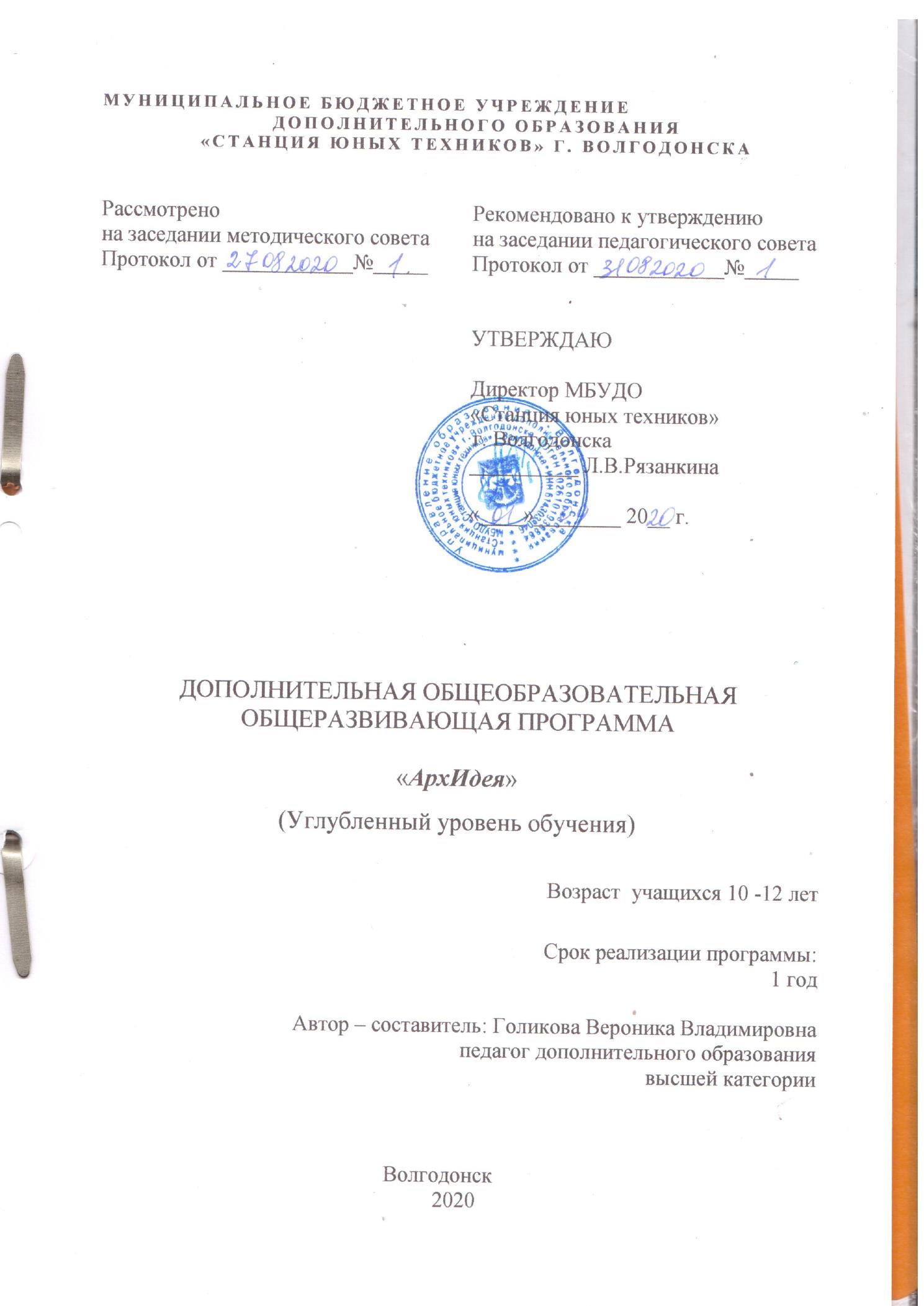 ДОПОЛНИТЕЛЬНОГО ОБРАЗОВАНИЯ«СТАНЦИЯ ЮНЫХ ТЕХНИКОВ» Г. ВОЛГОДОНСКАДОПОЛНИТЕЛЬНАЯ ОБЩЕОБРАЗОВАТЕЛЬНАЯ
ОБЩЕРАЗВИВАЮЩАЯ ПРОГРАММА
«АрхИдея»(Углубленный уровень обучения)Возраст  учащихся 10 -12 летСрок реализации программы: 1 годАвтор – составитель: Голикова Вероника Владимировнапедагог дополнительного образованиявысшей категории                                                      Волгодонск                                                                   2020 Паспорт программыОглавление1.Пояснительная записка………………………………82.Учебный план…………………………………………153.Содержание  программы обучения………………….164. Календарный учебный график………………………185. Методическое обеспечение:Методическое сопровождение…………………………23Дидактические материалы……………………………..24диагностические материалы……………………………256.Список  использованной литературы………………..277.Приложение……………………………………………28Пояснительная запискаДополнительная общеразвивающая программа "АрхИдея" направлена на развитие творческих способностей учащихся, расширение культурного кругозора и формирования коммуникационных навыков, чтобы дать учащимся ясные представления о системе взаимодействия искусства с жизнью, через приобщение детей к архитектурному творчеству и дизайну.Архитектура окружает человека повсюду и в течение всей жизни: это жилище, и место работы, и место отдыха. Это среда, в которой человек существует. Она меняется вместе со временем и всегда стремится вперед. И чтобы понять путь развития архитектуры, необходимо её изучение. В Древнегреческом  языке слово «архи» - «старший» и «тект» - «строитель». Из этих слов родилось третье: «архитектор» - начальник строительных работ. Древние переделали его в «архитектор». А здания, возведенные по планам архитектора, стали называть архитектурой, то есть архитектура – это искусство строить, а архитектор – главный строитель. Архитектура – это искусство проектирования зданий и формирования социопространственной среды, окружающей нас. Архитектура, как и дизайн, отражает уровень эстетического сознания, и развития техники каждой эпохи, влияет на образ жизни людей. Дизайн – это искусство создания облика отдельной вещи, проектирование её формы, а также всей вещественно – пространственной среды в единстве функциональных и эстетических задач. Основой дизайна является формирование у учащихся особого стиля мышления, для которого характерно понимание дизайнерского проектирования как творческого процесса, направленного на преобразование окружающей среды, понимание основных критериев гармонии, чувства стиля, эстетическое отношение к миру вещей, т.е. дизайнерское мышление. В настоящее время актуальным становится развитие пространственного, инженерного, конструкторского мышления у детей. Это обусловлено нашими условиями жизни. Для этого существенную миссию выполняют учреждения дополнительного образования, где имеются такие объединения как «Архитектура и дизайн». Программа «АрхИдея» разработана в 2020 году. За нормативно-правовое основание были взяты:1. Декларация прав ребенка (1959 год);2. Конвенция о правах ребенка (1989 год);3. Конституция Российской Федерации от 12.12.1993г. 1993 (с поправками от 04.07.2020);4. Федеральный закон Российской Федерации от 29.12.2012г. №273- ФЗ «Об образовании в Российской Федерации»;5. Федеральный Закон РФ от 24.07.1998г. №124-ФЗ «Об основных гарантиях прав ребенка в Российской Федерации» (ред. 28.11.2015);6. Национальная доктрина образования в Российской Федерации на период до 2025 года;7. «Концепция развития дополнительного образования детей», утвержденная распоряжением Правительства РФ от 04.09.2014г. № 1726-р; 8. Федеральный проект «Успех каждого ребенка»;9. Стратегия развития воспитания в Российской Федерации на период до 2025 года, утвержденная распоряжением Правительства Российской Федерации от 29.05.2015г. № 996-р;10. «Федеральная целевая программа развития образования на 2016-2020 годы», утверждена постановлением Правительства РФ от 23.05.2015г. № 497; 11. «Порядок организации и осуществления образовательной деятельности по дополнительным общеобразовательным программам», утвержденный приказом Министерства просвещения Российской Федерации от 09.11.2018г. №196; 12. Постановление Главного государственного санитарного врача РФ от 04.07.2014г. № 41 "Об утверждении СанПиН 2.4.4.3172-14 «Санитарно - эпидемиологические требования к устройству, содержанию и организации режима работы образовательных организаций дополнительного образования детей»;13. Закон Ростовской области от 14.11.2013г. №26-зс «Об образовании в Ростовской области»;Педагогическая целесообразность основана на развитие основ объемно-пространственного и проектного мышления, формирование творческой  личности, умение логически  излагать и реализовывать свои идеи.Направленность программы – техническая.Направление – архитектура и дизайн.Уровень - углубленный        Программа практико-ориентирована. Ребенок не готовится жить, он уже живет. Каким он будет в будущем, зависит от его эстетического окружения, в каких условиях живет ребёнок. Дети от природы любознательны, творчески активны и изначально талантливы, очень важно организовать творческую деятельность таким образом, чтобы каждый смог пройти «путь творца», создавая маршрут собственного творческого успеха. Особое значение в познании окружающего мира имеет творческая деятельность учащихся. Через нее он воспринимает и учится позитивно воспринимать и ценить прекрасное, приобретает компетентности в общении, учится быть чутким и отзывчивым к окружающему миру, что является фундаментом для будущей взрослой жизни. Творческая деятельность по природе своей основано на созидании. Рождает у учащихся фантазию, побуждает желание творить, это стремление вперед, к прогрессу, создать что-то новое, лучшее. В объединении «АрхИдея» у учащихся развивается эстетическое восприятие и вкус, композиционное и творческое мышление, умение выражать свои идеи через творческую деятельность и свободно ориентироваться в стилях декоративно прикладного характера, быть востребованным. Программа развивает у учащихся появление новых культурных потребностей в подростковой среде, направленных на решение актуальных для молодежи проблем самоопределения.Возраст учащихся 10 -12 летСрок реализации -1 год Программа основана на принципах: - доступности и последовательности «от простого к сложному»,  - уровневого построения образовательной деятельности;  - принцип межпредметности (подразумевает связь программы с другими     областями деятельности); -принцип рациональности и практичности – свойство программы определять такие цели и способы их достижения, которые позволяют получить максимально полезный результат; 	Отличительной особенностью данной программы является уход от шаблонного, стандартного мышления за счет использования таких видов занятий, на которых дети до самого завершающего этапа работают без предоставления образца по предложенной преподавателем схеме. Такой подход дает детям возможность проявить в полной мере свои креативные способности, развить фантазию, отказаться от стереотипов мышления.Актуальность программы «АрхИдея» заключается в том, что данная программа способствует формированию у детей устойчивости  замысла, оказывает помощь в умении планировать свой результат, пробуждению чувства творческого удовлетворения.Цель: Создание условий для обучения учащихся соединять архитектурные замыслы с дизайнерскими способностями.В обучении по данной общеобразовательной общеразвивающей программе, закладывается понятия и основы композиции, цветоведения, формообразования, объемно-пространственного мышления, рисунка, проектирования и приобретения новых форм. Выполнение проектов, макетов, моделей, художественных конструкций всегда рождает повышенный интерес, творческий настрой, желание завершить работу. Очень важно чтобы знания и навыки способствовали развитию уверенности, самоутверждению, чтобы не потерялась индивидуальность учащегося, для этого нагрузка и задания для школьников дифференцируются с учетом способностей личностных пристрастий и возможностей. Задачи:Обучающие: - обучить учащихся соединять архитектурные замыслы с дизайнерскими способностями;         -сформировать представление о профессии архитектора и дизайнера, их творческой и практической работе;закрепить знания об основных архитектурных, дизайнерских  понятиях и определениях;-сформировать начальные представления о проектной деятельности,                      - способствовать формированию у детей устойчивости  замысла ;              -научить различать виды и жанры архитектурного искусства;-обучить грамотно строить композицию с выделением композиционного центра. - обучить работать без предоставления образца по предложенной преподавателем схеме Развивающие:-развивать творческие способности, эстетический  и художественный вкус; -развивать мелкую моторику  рук, глазомер, образное и логическое мышление; -активизировать познавательную и творческую деятельность, что влечет за собой дальнейшее профессиональное самоопределение.Воспитательные:          -воспитывать культуру поведения и бесконфликтного общения; -формировать умение уважительного отношения к искусству стран и народов; -воспитывать терпение, волю, усидчивость, трудолюбие, аккуратность; -формировать нравственные основы  личности, потребность личности в непрерывном самосовершенствование.Ожидаемые результаты: -уметь соединять архитектурные замыслы с дизайнерскими            способностями; -знать основные архитектурные, дизайнерские  понятия  и определения -иметь начальные представления о проектной деятельности,                -уметь различать виды и жанры архитектурного искусства; -уметь грамотно строить композицию с выделением композиционного           центра. - уметь работать без предоставления образца по предложенной            педагогом схеме- правильно пользоваться необходимыми материалами и инструментами;- соблюдать правила безопасности труда и личной гигиены;- грамотно оценивать свою работу, находить её достоинства и недостатки;- умение организовывать и содержать в порядке своё рабочее место;- сотрудничать со своими сверстниками, оказывать товарищу помощь, проявлять самостоятельность;- применять различные средства художественной выразительности: оригинальное композиционное и цветовое решение, технические приемы работы с  различными материалами;  -  правильно использовать материалы в соответствии со своим замыслом;- уметь правильно расположить предмет на листе.- составлять простейшие композиции, учитывая пропорции, гармоничное сочетание цвета;- составлять композиции и выражать свои идеи;- планировать работу, понятно рассказывать об основных этапах воплощения замысла;- соединять архитектурные замыслы с дизайнерскими способностями;- создавать  архитектурные сооружения по чертежу и конструировать по замыслу;Методы обученияРуководствуясь целью, направлениями, указанными в общеобразовательнойобщеразвивающей программе «АрхИдея» следует выделить следующие методы обучения: - Словесный метод. (Беседа, рассказ) - Репродуктивный (Воспроизводящий)- Проблемный (педагог ставит проблему, которую учащиеся решают самостоятельно - Проекно -исследовательский метод  - Метод практического закрепления знаний на занятии. Форма занятий: 1. фронтальная – сообщения новой темы, новой терминологии или инструктажа;2. парная – изготовление одного проектного изделия двумя участниками;3. индивидуальная – изготовление одного изделия одним участником.Режим занятий: :  2 раза в неделю по 2 часа.Форма подведения итогов: Подведение итогов работы имеет большое воспитательное значение. Основными формами контроля учебной деятельности в объединении «АрхИдея»» являются:Просмотр – это временная выставка учебных работ и проектов, форма подведения итогов в конце занятия, каждой темы. При этом учащиеся сравнивают собственные работы и работы своих друзей и дают оценки.Тестирование, устный опрос – это контрольные срезы в начале, середине и конце учебного года. Цель контроля – диагностика имеющихся знаний и умений, оценка качества усвоения материала. Также, контроль проводится с целью выяснения, каким воспитанникам требуется больше уделить внимание и оказать вовремя помощь, какие темы были наиболее интересными, а какие более сложными для детей. Контроль учебной деятельности:1. входной (для выяснения знаний, умений и навыков воспитанников в начале учебного года);2.промежуточный (в середине учебного года по пройденным разделам или темам);3.итоговый (после завершения всей учебной программы по годам обучения).Выставка проектных работ. Одним из показателей успеха в работе объединения является участие обучаемых в различных выставках.Защита творческого проекта. В конце учебного года каждый учащийся защищает свой творческий проект. При защите учитывается:  -правильность ведения документации          - качество исполнения проектной работы;          - элементы творчества в работе, самостоятельность.Сегодня трудно переоценить значение той роли, которую играет в образовании процесс социальной интеграции лиц с ограниченными возможностями здоровья. Благодаря образованию формируются мировоззрение и цели, развивается способность человека адаптироваться в обществе, что немаловажно для лиц с ограниченными возможностями здоровья. Дополнительная общеобразовательная программа «Юный техник» предоставляет возможность не только освоить необходимое для жизни знания, умения и навыки, но и превратить жизнь ребенка с ограниченными возможностями в творчество, таким образом, решая их социальные и эмоциональные проблемы. В связи с этим, эта программа актуальна не только для всех категорий детей, но и для детей с ограниченными возможностями, она способствует развитию у детей с ОВЗ мотивации к творчеству, способствует процессам их самоопределения, саморазвития, адаптации к жизни в обществе.Согласно Положению о реализации дополнительных общеобразовательных программ с применением электронного обучения (ЭО) и дистанционных образовательных технологий (ДОТ) в МБУДО "Станция юных техников" г.Волгодонска и в соответствии со ст. 16 Закона РФ от 29.12.2012  №273 "Об образовании в Российской Федерации  (с изм. и доп., вступ. в силу с 01.09.2020) данная программа может осваиваться учащимися объединения в дистанционном режиме работы. (при необходимости). На занятиях с использованием ЭО и ДОТ применяются следующие организационные формы учебной деятельности: дистанционное обучение в интернете,  дистанционные конкурсы и викторины, e-mаil, видеоконференции, тестирование on-line,  skype - общение, облачные сервисы, консультации on-line, образовательные онлайн-платформы, цифровые образовательные ресурсы, самостоятельная работа. Для обратной связи с учащимися используются следующие мессенджеры: Viber, WhatsApp, платформа для общения Zoom и социальные сети.Учебный  планСодержание.1.Тема. Вводное занятие. Составление плана работы на учебный год. Правила безопасности труда.2.Тема.Основы  композиции.Теория: Фронтальная,   Высотная, Объемная, Глубинно – пространственная 2.Тема. Изучение основных видов декоративно - прикладного творчества. «Джутовая филигрань» .   Теория: Виды джута. Техника работы с джутовой нитью. Использование джута в объемных работах. Практика: Изготовление элементов из джута: пружинка, пружинка –кольцо, плоский лист, двойной лист, лист из колец. Окрашивание джутовой нити. Работа с мешковиной , подготовка полотна, изготовление листьев и цветов.Изготовление панно в технике «Джутовая филигрань».3.Тема. Основы графических знаний и уменийТеория: Архитектурные сооружения в масштабе. Архитектурные композиции. Практика: изготовление архитектурных сооружений в масштабе. Архитектурные фантазии: Построение фронтальной композиции. Построение высотной композиции. Построение объемной композиции.Ландшафт4.Тема: Творческая мастерскаяТеория: Современные декоративно прикладные техники и материалы для творчества.Практика: Изготовление поздравительных открыток, сувениров к праздникам.Арт –подарки –светильник «Сова»5.Тема: Дизайн пространственной средыТеория: Дизайн пространственной среды –это…Правильное ведение документации творческого проекта.Практика: Решение композиционных задач. Проект по выбору. Ведение документации .Изготовление итогового продукта творческого проекта. 6.Тема:  Проверочно-результативный блокПрактика: вводный мониторинг, промежуточный, итоговый.Календарный  учебный  график   Методическое обеспечениеБеседы:1.Виды архитектурной композиции               2.Архитектурная композиция.               3.Все о джутовой филигране               4.Поделки из фоамирана5.Мастер класс: «Шоколадница в форме туфельки»               6. Пенал в форме карандаша»               7. Цветы из фоамирана  8.Банк идей: фото «Архитектурные композиции из геометрических                фигур» 4.Материально-техническое обеспечение на 1 учащегосяКартонЦветной картонКоробочный картонЦветная бумагаКопировальная бумагаСкрепкиКлей ПВАКлей «Дракон»Клеящий карандашКисточки для клеяНожницыШилоЛинейкиПростой карандашЦветные карандашиФломастерыКраскиКисточки для краскиПроволокаЭлементы декораДжутовая нитьМешковинаГлитерный фоамиранПластмассовый плафонОснова под плафонЭлектрический шнур с переключателемСветодиодная лампочкаНаждачная шкуркаДидактическое обеспечение1.Образцы элементов для джутовой филиграни2.Таблицы –геометрические фигуры.4.Шаблоны геометрических фигур.5.Шаблон к «шоколаднице «Туфелька»Диагностические материалыМониторингРезультаты входной и промежуточной аттестации учащихся по освоению дополнительной общеобразовательной общеразвивающей программы «АрхИдея»    уровень программы (ознакомительный, базовый, углубленный) , срок реализации _1 ,  год обучения___ группа №_8,_  дата проведения аттестации   __ Критерии аттестации учащихся по освоению дополнительной общеобразовательной общеразвивающей программы «АрхИдея»    уровень программы (ознакомительный, базовый, углубленный) , срок реализации _1 ,1.Соответствие теоретических знаний программным требованиям2. Осмысление и правильность использования специальной терминологии3. Навык выполнения чертежа по развертке4. Креативность в выполнении практического задания.5. Масштабирование6. Работа в различных техниках декоративно –прикладного искусства7. Умение использовать развертки основных геометрических фигур в моделировании из бумаги8. Способность и стремление к творческой и исследовательской деятельностиСписок литературы:Волкотруб И. Т. . Художественное конструирование. – Киев: Выща школа. 1989.Еременко Н. Дополнительное образование в образовательном учреждении. – Волгоград: ИТД «Корифей», 2007.Нестеренко О. Краткая энциклопедия дизайна. – М.: 1984.Холмянский Л. Макетирование и графика в художественном конструировании. – М.: 1978.Энциклопедия для детей и юношества: история искусства. Изобразительное искусство и архитектура, 4,1.- сост., С. Т. Исмаилова. – М.: Русская энциклопедия, 1996.Копцев В. Учим детей чувствовать и создавать прекрасное. Основы объемного конструирования – Ярославль: Академия Развития, 2001. Ячменева В.Занятия и игровые упражнения по художественному творчеству с детьми 7-14 лет. – М.: Гуманит. Изд. Центр «Владос», 2003.Для учащихся:Грожан Д. Практикум начинающего дизайнера. – Ростов н/Д: Феникс, 2005.Горяинова О., Медведева О., Школа юного дизайнера. – Ростов н/Д.: Феникс, 2005.Горяева Н.. Декоративно-прикладное искусство в жизни человека. – М.: Просвещение, 2000. Украшения для дома. М.: АСТ-ПРЕСС КНИГА, 2005.Белецкая Л. Креативные картины из природных материалов. – М.: Эксмо, 2006.Браиловская Л. АРТ-дизайн: красивые вещи «Hand-made». – Ростов н/Д.: Феникс, 2006. Ерзенкова Н.В. Свой дом украшу я сама. – С.-Пб.: Диамант, 1999.Лазарева Н.. Интерьер квартиры / Справоч. пособие по проектированию и декорированию. – М.: Ниола-Пресс, 1999.ПриложениеРассмотренона заседании методического советаПротокол от ____________№_____Рекомендовано к утверждениюна заседании педагогического советаПротокол от ____________№_____УТВЕРЖДАЮДиректор МБУДО			«Станция юных техников» 		г. Волгодонска__________ Л.В.Рязанкина				«____»________ 20__ г.	Название ДОП« АрхИдея»»                                                  Сведения об автореГоликова   Вероника ВладимировнаМесто работы: МБУДО « Станция юных техников» г. ВолгодонскаАдрес образовательной организации:г.Волгодонск, ул. Ленина 112Домашний адрес автора: г.Волгодонск, ул. Братская  93, строение 1Телефон служебный: 25-04-20Телефон мобильный: 8 989 616 00 12Должность: педагог дополнительного образованияНормативно-правовая база (основания для разработки программы, чем регламентируется содержание и порядок работы по ней)1. Декларация прав ребенка (1959 год);2. Конвенция о правах ребенка (1989 год);3. Конституция Российской Федерации от 12.12.1993г. 1993 (с поправками от 04.07.2020);4. Федеральный закон Российской Федерации от 29.12.2012г. №273- ФЗ «Об образовании в Российской Федерации»;5. Федеральный Закон РФ от 24.07.1998г. №124-ФЗ «Об основных гарантиях прав ребенка в Российской Федерации» (ред. 28.11.2015);6. Национальная доктрина образования в Российской Федерации на период до 2025 года;7. «Концепция развития дополнительного образования детей», утвержденная распоряжением Правительства РФ от 04.09.2014г. № 1726-р; 8. Федеральный проект «Успех каждого ребенка»;9. Стратегия развития воспитания в Российской Федерации на период до 2025 года, утвержденная распоряжением Правительства Российской Федерации от 29.05.2015г. № 996-р;10. «Федеральная целевая программа развития образования на 2016-2020 годы», утверждена постановлением Правительства РФ от 23.05.2015г. № 497; 11. «Порядок организации и осуществления образовательной деятельности по дополнительным общеобразовательным программам», утвержденный приказом Министерства просвещения Российской Федерации от 09.11.2018г. №196; 12. Постановление Главного государственного санитарного врача РФ от 04.07.2014г. № 41 "Об утверждении СанПиН 2.4.4.3172-14 «Санитарно - эпидемиологические требования к устройству, содержанию и организации режима работы образовательных организаций дополнительного образования детей»;13. Закон Ростовской области от 14.11.2013г. №26-зс «Об образовании в Ростовской области»;Год разработки, редактированияГод разработки - 2020Структура программыПаспортПояснительная запискаУчебный  план 1 год обученияСодержание  программы 1 года обучения Методическое обеспечение:Методическое сопровождение;Дидактические материалы;Диагностические материалыСписок  использованной литературы:для педагога;для учащихся;для  родителейПриложениеНаправленностьтехническаяНаправлениеАрхитектура и дизайнУровень ДОПуглубленныйВозраст   учащихся10 – 12 летСрок  реализации1 годаЭтапы реализации2020 -2021гНовизна Отличается от типовой программы следующим:Созданием условий для развития творческих и креативных способностей детей с помощью приобретения опыта в создании архитектурных и дизайнерских форм по замыслу .Актуальность программы Актуальность программы заключается в том, что она расширяет знания и умения детей в решении конструкторских, дизайнерских задач. Программа способствует формированию у детей устойчивости замысла, оказывает помощь в умении планировать свой результат, пробуждению чувства творческого удовлетворения.ЦельСоздание условий для обучения учащихся соединять архитектурные замыслы с дизайнерскими способностямиОжидаемые результаты  -уметь соединять архитектурные замыслы с дизайнерским способностями; -знать основные архитектурные, дизайнерские  понятия  и определения -иметь начальные представления о проектной деятельности,                -уметь различать виды и жанры архитектурного искусства; -уметь грамотно строить композицию с выделением композиционного  центра. - уметь работать без предоставления образца по предложенной преподавателем   схеме- правильно пользоваться необходимыми материалами и инструментами;- соблюдать правила безопасности труда и личной гигиены;- грамотно оценивать свою работу, находить её достоинства и недостатки;- умение организовывать и содержать в порядке своё рабочее место;- сотрудничать со своими сверстниками, оказывать товарищу помощь, проявлять самостоятельность;- применять различные средства художественной выразительности: оригинальное композиционное и цветовое решение, технические приемы работы с  различными материалами; -  правильно использовать материалы в соответствии со своим замыслом;- уметь правильно расположить предмет на листе.- составлять простейшие композиции, учитывая пропорции, гармоничное сочетание цвета;- составлять композиции и выражать свои идеи;- планировать работу, понятно рассказывать об основных этапах воплощения замысла;- соединять архитектурные замыслы с дизайнерскими способностями;- создавать  архитектурные сооружения по чертежу и конструировать по замыслу;Формы занятий - Фронтальная  - Парная-  ИндивидуальнаяРежим занятий1 год обуч. – 8 человек в группе                       2 раза в неделю по 2ч.                         Всего 144ч в годФормы  подведения  итогов реализацииТестирование,  участие в выставках, конкурсах, конференциях, итоговое занятие.№п\п                            ТемаТеорияПрактикаВсегоФормы аттестации и диагностики контроля1.Организационное занятие. Составление плана работы на учебный год. Правила безопасности труда.11                                            Всего:22Входная диагностика2                                             Всего:2Основы  композиции.3Фронтальная,   Высотная.114Объемная, Глубинно – пространственная11                                         Всего:4Техника декоративно - прикладного искусства»Джутовая филигрань    5  Виды джута. Техника работы11Изготовление элементов из джута14Подготовка мешковины.11Изготовление панно в технике «Джутовая филигрань»24Использование джута в объемных работах12                                                Всего:364Основы графических знаний и уменийАрхитектурные сооружения в масштабе13Архитектурные фантазии –из геометрических модулей:Фронтальная;Высотная;ОъемнаяЛандшафт481484                                            Всего:385Творческая мастерскаяИзготовление поздравительных открыток, сувениров к праздникам17Арт –подарки224                                            Всего:345.Дизайн пространственной средыРешение композиционных задач. Проект по выбору226                                                            Всего:286.Проверочно-результативный блок4                                        Всего:4                               Итого за год:144ч№п\п                            Тема Количество часовЧисло месяцФорма контроля1.Введение в образовательную программу. ТБ22Входная диагностика. 2  3    Изучение основных видов декоративно - прикладного творчества. «Джутовая филигрань» .   Виды джута24 Техника работы с джутовой нитью.25Окрашивание нити6Изготовление элементов из джута, пружинка27Изготовление элементов из джута, пружинка -кольцо8ТМ. Изготовление сувенира ко «Дню учителя» -«Карандаш –пенал» изготовление чертежей29ТМ «Карандаш –пенал» -сборка модели210ТМ. Карандаш пенал» -оформление211Изготовление элементов из джута, плоский лист212Изготовление элементов из джута, двойной лист213Изготовление элементов из джута, лист из колец 214Изготовление листьев15Изготовление листьев Лилии216Изготовление листьев Лилии217Изготовление лилии218Подготовка мешковины.219ТМ Изготовление шоколадницы ко «Дню матери» -основа, изготовлен. развертки220ТМ Изготовление Основа шоколадницы221ТМ Изготовление Основы танкетки222ТМ Изготовление каблука223ТМ Оформление глитерным изолоном224ТМ    Оформление цветами225ТМ    Оформление танкетки226Изготовление лепестков Розы227Изготовление  Розы,сборка228Изготовление Розы, сборка229Изготовление панно в технике «Джутовая филигрань» сборка30Изготовление панно в технике «Джутовая филигрань» сборка31Основы композиции. Фронтальная,   Высотная232Основы композиции. Объемная, Глубинно – пространственная233Промежуточная аттестация234Изготовление панно в технике «Джутовая филигрань». Крепление цветов.2Основы графических знаний и умений. 35Архитектурные сооружения в масштабе .Черчение на миллиметров. бумаге236Архитектурные сооружения в масштабе. По данным размерам.237Композиции  в архитектуре. Фронтальная –из геометрических модулей, чертежи238Композиции  в архитектуре. Фронтальная –изготовление модулей. 239Архитектурные фантазииКомпозиции в архитектуре: фронтальная  - цветовое оформление240фронтальная композиция  в архитектуре – сборка, ландшафт 241Высотная композиция – из модулей геометрических фигур, чертежи242Высотная композиция - чертежи243Высотная композиция –цветовое оформление244Высотная композиция – цветовое оформление2ТМ.  Арт – подарки. Светильник «Сова»45ТМ. Изготовление перышек их глитерного фоамирана246ТМ.Изготовление перышек их глитерного фоамирана247ТМ.Ошкуривание пласмассового плафона248ТМ. Наклеивание перышек249ТМ. Изготовление глаз, кисточек250ТМ,подведение электрики, общая сборка251Архитектурные фантазииКомпозиции в архитектуре: высотная –чертежи модулей геометрических фигур252Высотная композиция –чертежи, 253Высотная композиция –цветовое оформление254Высотная композиция –сборка ,цветовое 255Архитектурные фантазии .Объемная композиция256Объемная композиция, чертеж,цветовое оформление257Объемная композиция, цветовое оформление258Объемная композиция, сборка256Ландшафтный дизайн для высотной композиции257Ландшафтный дизайн для объемной композиции2Дизайн пространственной среды58Выбор темы проекта (среды), техники выполнения, материала, итоговый продукт.259Изготовление эскизов260Изготовление чертежей261Работа с документацией проекта262Изготовление основных деталей.263Изготовление основных деталей.264Работа с документацией проекта265Изготовление элементов декора266Изготовление элементов декора267Изготовление элементов декора268Итоговая аттестация269Сборка проекта270Работа с документацией проекта271Оформление проекта272Защита проекта2№/№ФИ учащегосяКритерий №1Критерий №2Критерий №3Критерий №4Критерий №5Критерий №6Критерий №7Критерий №8средний балл по входной диагностикесредний балл по промежуточной диагностике (БП*)12345678